MTP HOME SCIENCE ACTIVITIES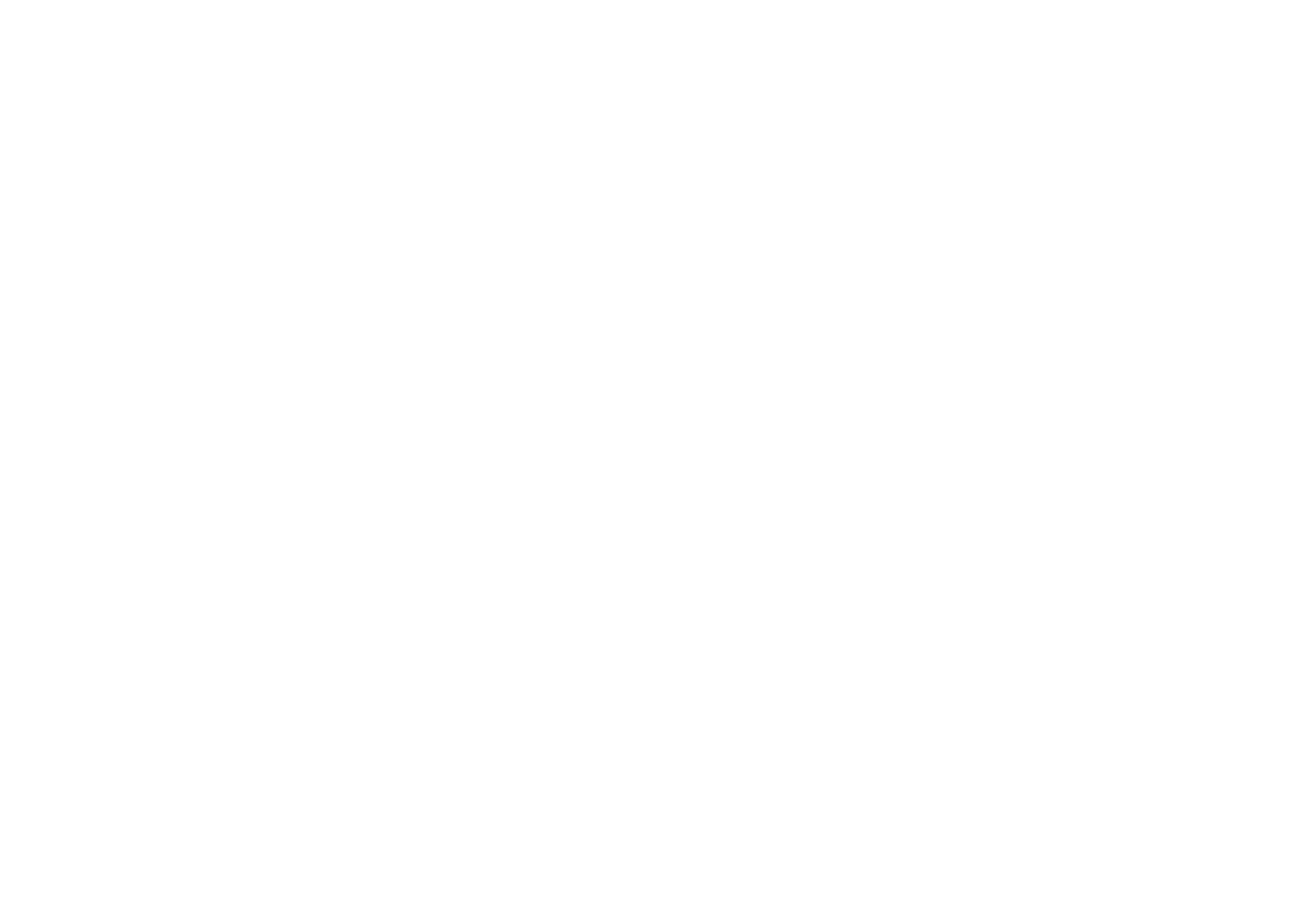 GRADE 5 SCHEMES OF WORK TERM 11 of 10 Page 2 of 10 Page 3 of 10Page 4 of 10Page 5 of 10 Page 6 of 10Page 7 of 10 Page 8 of 10 Page 9 of 10Page 10 of 10WkLsnStrand/The meSub strandSpecific learning outcomesKey inquiry QuestionsLearning experiencesLearning ResourcesAssessment methodsRef11HEALTHYPre-teen/pre-By the end of the sub strand, the learner should be able to;Explain the meaning of pre- teen/pre-adolescence.Watch a video clip on good grooming for pre-teen/pre- adolescence.Mention changes that take place during pre-teen/pre- adolescenceAppreciate healthy habits in pre-teen/pre-adolescenceWhat are theLearners brainstorm onVideo clips, pictures, charts, storybook, resource person MTP Home science Grade 5 Learners Bk. Pg. 1-3MTP Home science Grade 5TG Pg. 3-4DemonstrationLIVINGadolescenceBy the end of the sub strand, the learner should be able to;Explain the meaning of pre- teen/pre-adolescence.Watch a video clip on good grooming for pre-teen/pre- adolescence.Mention changes that take place during pre-teen/pre- adolescenceAppreciate healthy habits in pre-teen/pre-adolescencechanges that takewho a pre-teen/pre-Video clips, pictures, charts, storybook, resource person MTP Home science Grade 5 Learners Bk. Pg. 1-3MTP Home science Grade 5TG Pg. 3-4, tests,(9-12 years):By the end of the sub strand, the learner should be able to;Explain the meaning of pre- teen/pre-adolescence.Watch a video clip on good grooming for pre-teen/pre- adolescence.Mention changes that take place during pre-teen/pre- adolescenceAppreciate healthy habits in pre-teen/pre-adolescenceplace during a pre-adolescence is by usingVideo clips, pictures, charts, storybook, resource person MTP Home science Grade 5 Learners Bk. Pg. 1-3MTP Home science Grade 5TG Pg. 3-4observations,changes thattake place during pre- teen/pre-adolescence.By the end of the sub strand, the learner should be able to;Explain the meaning of pre- teen/pre-adolescence.Watch a video clip on good grooming for pre-teen/pre- adolescence.Mention changes that take place during pre-teen/pre- adolescenceAppreciate healthy habits in pre-teen/pre-adolescenceteen/pre-adolescence stage?video clips, pictures,charts.In groups learners share experiences on the changesVideo clips, pictures, charts, storybook, resource person MTP Home science Grade 5 Learners Bk. Pg. 1-3MTP Home science Grade 5TG Pg. 3-4self-assessment, checklist, portfolioBy the end of the sub strand, the learner should be able to;Explain the meaning of pre- teen/pre-adolescence.Watch a video clip on good grooming for pre-teen/pre- adolescence.Mention changes that take place during pre-teen/pre- adolescenceAppreciate healthy habits in pre-teen/pre-adolescencethat take place during pre-Video clips, pictures, charts, storybook, resource person MTP Home science Grade 5 Learners Bk. Pg. 1-3MTP Home science Grade 5TG Pg. 3-4By the end of the sub strand, the learner should be able to;Explain the meaning of pre- teen/pre-adolescence.Watch a video clip on good grooming for pre-teen/pre- adolescence.Mention changes that take place during pre-teen/pre- adolescenceAppreciate healthy habits in pre-teen/pre-adolescenceteen/pre-adolescenceVideo clips, pictures, charts, storybook, resource person MTP Home science Grade 5 Learners Bk. Pg. 1-3MTP Home science Grade 5TG Pg. 3-4By the end of the sub strand, the learner should be able to;Explain the meaning of pre- teen/pre-adolescence.Watch a video clip on good grooming for pre-teen/pre- adolescence.Mention changes that take place during pre-teen/pre- adolescenceAppreciate healthy habits in pre-teen/pre-adolescencethrough stories.Video clips, pictures, charts, storybook, resource person MTP Home science Grade 5 Learners Bk. Pg. 1-3MTP Home science Grade 5TG Pg. 3-42Pre-teen/pre-By the end of the sub strand, thelearner should be able to;Practice good grooming as a daily health habitDiscuss aspects of good groomingAppreciate healthy habits in pre-teen/pre-adolescenceWhat are theLearners to watch a videoVideo clips,pictures, charts, storybook, resource person MTP Home science Grade 5 Learners Bk. Pg. 4-5MTP Home science Grade 5TG Pg. 4-5DemonstrationadolescenceBy the end of the sub strand, thelearner should be able to;Practice good grooming as a daily health habitDiscuss aspects of good groomingAppreciate healthy habits in pre-teen/pre-adolescencechanges that takeclip on good grooming forVideo clips,pictures, charts, storybook, resource person MTP Home science Grade 5 Learners Bk. Pg. 4-5MTP Home science Grade 5TG Pg. 4-5, tests,(9-12 years):By the end of the sub strand, thelearner should be able to;Practice good grooming as a daily health habitDiscuss aspects of good groomingAppreciate healthy habits in pre-teen/pre-adolescenceplace during a pre-pre-teen/pre-adolescenceVideo clips,pictures, charts, storybook, resource person MTP Home science Grade 5 Learners Bk. Pg. 4-5MTP Home science Grade 5TG Pg. 4-5observations,Good groomingBy the end of the sub strand, thelearner should be able to;Practice good grooming as a daily health habitDiscuss aspects of good groomingAppreciate healthy habits in pre-teen/pre-adolescenceteen/pre-Video clips,pictures, charts, storybook, resource person MTP Home science Grade 5 Learners Bk. Pg. 4-5MTP Home science Grade 5TG Pg. 4-5self-as a daily habitBy the end of the sub strand, thelearner should be able to;Practice good grooming as a daily health habitDiscuss aspects of good groomingAppreciate healthy habits in pre-teen/pre-adolescenceadolescence stage?Learner’s peer teach, roleVideo clips,pictures, charts, storybook, resource person MTP Home science Grade 5 Learners Bk. Pg. 4-5MTP Home science Grade 5TG Pg. 4-5assessment,By the end of the sub strand, thelearner should be able to;Practice good grooming as a daily health habitDiscuss aspects of good groomingAppreciate healthy habits in pre-teen/pre-adolescenceplay good groomingVideo clips,pictures, charts, storybook, resource person MTP Home science Grade 5 Learners Bk. Pg. 4-5MTP Home science Grade 5TG Pg. 4-5checklist,By the end of the sub strand, thelearner should be able to;Practice good grooming as a daily health habitDiscuss aspects of good groomingAppreciate healthy habits in pre-teen/pre-adolescenceVideo clips,pictures, charts, storybook, resource person MTP Home science Grade 5 Learners Bk. Pg. 4-5MTP Home science Grade 5TG Pg. 4-5portfolioBy the end of the sub strand, thelearner should be able to;Practice good grooming as a daily health habitDiscuss aspects of good groomingAppreciate healthy habits in pre-teen/pre-adolescenceLearners to watch a videoVideo clips,pictures, charts, storybook, resource person MTP Home science Grade 5 Learners Bk. Pg. 4-5MTP Home science Grade 5TG Pg. 4-5By the end of the sub strand, thelearner should be able to;Practice good grooming as a daily health habitDiscuss aspects of good groomingAppreciate healthy habits in pre-teen/pre-adolescenceclip on good grooming forVideo clips,pictures, charts, storybook, resource person MTP Home science Grade 5 Learners Bk. Pg. 4-5MTP Home science Grade 5TG Pg. 4-5By the end of the sub strand, thelearner should be able to;Practice good grooming as a daily health habitDiscuss aspects of good groomingAppreciate healthy habits in pre-teen/pre-adolescencepre-teen/pre-adolescenceVideo clips,pictures, charts, storybook, resource person MTP Home science Grade 5 Learners Bk. Pg. 4-5MTP Home science Grade 5TG Pg. 4-53Pre-teen/pre-By the end of the sub strand, the learner should be able to;Practice daily physical exercise as a daily health habitDiscuss aspects of good exerciseAppreciate healthy habits in pre-teen/pre-adolescenceWhat are theIn groups learners carryVideo clips,DemonstrationadolescenceBy the end of the sub strand, the learner should be able to;Practice daily physical exercise as a daily health habitDiscuss aspects of good exerciseAppreciate healthy habits in pre-teen/pre-adolescencechanges that takeout daily physical exercisepictures, charts,, tests,(9-12 years):By the end of the sub strand, the learner should be able to;Practice daily physical exercise as a daily health habitDiscuss aspects of good exerciseAppreciate healthy habits in pre-teen/pre-adolescenceplace during a pre-as a healthy habitstorybook,observations,Daily physicalexercise as a healthy habitBy the end of the sub strand, the learner should be able to;Practice daily physical exercise as a daily health habitDiscuss aspects of good exerciseAppreciate healthy habits in pre-teen/pre-adolescenceteen/pre-Adolescence stage?resource person MTP Home science Grade 5 Learners Bk. Pg. 7self-assessment, checklist, portfolioMTP Home science Grade 5TG Pg. 721Pre-teen/pre-By the end of the sub strand, the learner should be able to;State healthy eating habits for a pre-teen/pre- adolescenceObserve safety precautions as pre-teen/pre-adolescence within their environmentAppreciate healthy habits in pre-teen/pre-adolescenceWhat are theIn groups learnersVideo clips, pictures, charts, storybook, resource person MTP Home science Grade 5 Learners Bk. Pg. 8-9MTP Home science Grade 5TG Pg. 7DemonstrationadolescenceBy the end of the sub strand, the learner should be able to;State healthy eating habits for a pre-teen/pre- adolescenceObserve safety precautions as pre-teen/pre-adolescence within their environmentAppreciate healthy habits in pre-teen/pre-adolescencechanges that takebrainstorm on healthyVideo clips, pictures, charts, storybook, resource person MTP Home science Grade 5 Learners Bk. Pg. 8-9MTP Home science Grade 5TG Pg. 7, tests,(9-12 years):By the end of the sub strand, the learner should be able to;State healthy eating habits for a pre-teen/pre- adolescenceObserve safety precautions as pre-teen/pre-adolescence within their environmentAppreciate healthy habits in pre-teen/pre-adolescenceplace during a pre-habits during pre-Video clips, pictures, charts, storybook, resource person MTP Home science Grade 5 Learners Bk. Pg. 8-9MTP Home science Grade 5TG Pg. 7observations,healthy habitsBy the end of the sub strand, the learner should be able to;State healthy eating habits for a pre-teen/pre- adolescenceObserve safety precautions as pre-teen/pre-adolescence within their environmentAppreciate healthy habits in pre-teen/pre-adolescenceteen/pre-teen/pre-adolescenceVideo clips, pictures, charts, storybook, resource person MTP Home science Grade 5 Learners Bk. Pg. 8-9MTP Home science Grade 5TG Pg. 7self-for pre-teensBy the end of the sub strand, the learner should be able to;State healthy eating habits for a pre-teen/pre- adolescenceObserve safety precautions as pre-teen/pre-adolescence within their environmentAppreciate healthy habits in pre-teen/pre-adolescenceadolescence stage?through experience,Video clips, pictures, charts, storybook, resource person MTP Home science Grade 5 Learners Bk. Pg. 8-9MTP Home science Grade 5TG Pg. 7assessment,By the end of the sub strand, the learner should be able to;State healthy eating habits for a pre-teen/pre- adolescenceObserve safety precautions as pre-teen/pre-adolescence within their environmentAppreciate healthy habits in pre-teen/pre-adolescencesharing stories, resourceVideo clips, pictures, charts, storybook, resource person MTP Home science Grade 5 Learners Bk. Pg. 8-9MTP Home science Grade 5TG Pg. 7checklist,By the end of the sub strand, the learner should be able to;State healthy eating habits for a pre-teen/pre- adolescenceObserve safety precautions as pre-teen/pre-adolescence within their environmentAppreciate healthy habits in pre-teen/pre-adolescenceperson, watching video clipVideo clips, pictures, charts, storybook, resource person MTP Home science Grade 5 Learners Bk. Pg. 8-9MTP Home science Grade 5TG Pg. 7portfolioBy the end of the sub strand, the learner should be able to;State healthy eating habits for a pre-teen/pre- adolescenceObserve safety precautions as pre-teen/pre-adolescence within their environmentAppreciate healthy habits in pre-teen/pre-adolescenceLearners discuss safetyVideo clips, pictures, charts, storybook, resource person MTP Home science Grade 5 Learners Bk. Pg. 8-9MTP Home science Grade 5TG Pg. 7By the end of the sub strand, the learner should be able to;State healthy eating habits for a pre-teen/pre- adolescenceObserve safety precautions as pre-teen/pre-adolescence within their environmentAppreciate healthy habits in pre-teen/pre-adolescenceprecautions to observe asVideo clips, pictures, charts, storybook, resource person MTP Home science Grade 5 Learners Bk. Pg. 8-9MTP Home science Grade 5TG Pg. 7By the end of the sub strand, the learner should be able to;State healthy eating habits for a pre-teen/pre- adolescenceObserve safety precautions as pre-teen/pre-adolescence within their environmentAppreciate healthy habits in pre-teen/pre-adolescencepre-teen/pre-adolescenceVideo clips, pictures, charts, storybook, resource person MTP Home science Grade 5 Learners Bk. Pg. 8-9MTP Home science Grade 5TG Pg. 7By the end of the sub strand, the learner should be able to;State healthy eating habits for a pre-teen/pre- adolescenceObserve safety precautions as pre-teen/pre-adolescence within their environmentAppreciate healthy habits in pre-teen/pre-adolescencewithin their environmentVideo clips, pictures, charts, storybook, resource person MTP Home science Grade 5 Learners Bk. Pg. 8-9MTP Home science Grade 5TG Pg. 72Pre-teen/pre-By the end of the sub strand, the learner should be able to;Engage in daily physical exercise as a healthy habitObserve safety precautions as pre-teen/pre-adolescence within their environmentAppreciate healthy habits in pre-teen/pre-adolescenceWhat are theVideo clips,DemonstrationadolescenceBy the end of the sub strand, the learner should be able to;Engage in daily physical exercise as a healthy habitObserve safety precautions as pre-teen/pre-adolescence within their environmentAppreciate healthy habits in pre-teen/pre-adolescencechanges that takepictures, charts,, tests,(9-12 years):By the end of the sub strand, the learner should be able to;Engage in daily physical exercise as a healthy habitObserve safety precautions as pre-teen/pre-adolescence within their environmentAppreciate healthy habits in pre-teen/pre-adolescenceplace during a pre-In groups learnersstorybook,observations,AppreciatingHealthy habits in pre- adolescenceBy the end of the sub strand, the learner should be able to;Engage in daily physical exercise as a healthy habitObserve safety precautions as pre-teen/pre-adolescence within their environmentAppreciate healthy habits in pre-teen/pre-adolescenceteen/pre-adolescence stage?brainstorm on healthyhabits during pre- teen/pre-adolescence through experience, sharing stories, resource person, watching video clipresource personMTP Home science Grade 5 Learners Bk. Pg. 9-11MTP Home science Grade 5TG Pg. 8self-assessment, checklist, portfolio3Dressing self:By the end of the sub strand, the learner should be able to;Mention factors to consider in the choice of clothes and shoes for pre-teens/pre- adolescence.State the types of shoes for pre-teens/pre-adolescence.Explain decent ways to dress Appreciate proper clothing for a pre-teens/pre-adolescentWhat are theIn groups learners shareDigital devices, pictures, charts, different types of shoesMTP Home science Grade 5 Learners Bk. Pg. 11-13MTP Home science Grade 5TG Pg. 13Demonstrationfactors toBy the end of the sub strand, the learner should be able to;Mention factors to consider in the choice of clothes and shoes for pre-teens/pre- adolescence.State the types of shoes for pre-teens/pre-adolescence.Explain decent ways to dress Appreciate proper clothing for a pre-teens/pre-adolescentdressing needs ofexperiences on the choiceDigital devices, pictures, charts, different types of shoesMTP Home science Grade 5 Learners Bk. Pg. 11-13MTP Home science Grade 5TG Pg. 13, tests,consider whenBy the end of the sub strand, the learner should be able to;Mention factors to consider in the choice of clothes and shoes for pre-teens/pre- adolescence.State the types of shoes for pre-teens/pre-adolescence.Explain decent ways to dress Appreciate proper clothing for a pre-teens/pre-adolescentpre-teens/pre-of clothes for pre-Digital devices, pictures, charts, different types of shoesMTP Home science Grade 5 Learners Bk. Pg. 11-13MTP Home science Grade 5TG Pg. 13observations,choosing aBy the end of the sub strand, the learner should be able to;Mention factors to consider in the choice of clothes and shoes for pre-teens/pre- adolescence.State the types of shoes for pre-teens/pre-adolescence.Explain decent ways to dress Appreciate proper clothing for a pre-teens/pre-adolescentadolescents?teens/pre-adolescence.Digital devices, pictures, charts, different types of shoesMTP Home science Grade 5 Learners Bk. Pg. 11-13MTP Home science Grade 5TG Pg. 13self-cloth for pre-By the end of the sub strand, the learner should be able to;Mention factors to consider in the choice of clothes and shoes for pre-teens/pre- adolescence.State the types of shoes for pre-teens/pre-adolescence.Explain decent ways to dress Appreciate proper clothing for a pre-teens/pre-adolescentDigital devices, pictures, charts, different types of shoesMTP Home science Grade 5 Learners Bk. Pg. 11-13MTP Home science Grade 5TG Pg. 13assessment,teensBy the end of the sub strand, the learner should be able to;Mention factors to consider in the choice of clothes and shoes for pre-teens/pre- adolescence.State the types of shoes for pre-teens/pre-adolescence.Explain decent ways to dress Appreciate proper clothing for a pre-teens/pre-adolescentUsing digital devices,Digital devices, pictures, charts, different types of shoesMTP Home science Grade 5 Learners Bk. Pg. 11-13MTP Home science Grade 5TG Pg. 13checklist,By the end of the sub strand, the learner should be able to;Mention factors to consider in the choice of clothes and shoes for pre-teens/pre- adolescence.State the types of shoes for pre-teens/pre-adolescence.Explain decent ways to dress Appreciate proper clothing for a pre-teens/pre-adolescentcharts, pictures, learnersDigital devices, pictures, charts, different types of shoesMTP Home science Grade 5 Learners Bk. Pg. 11-13MTP Home science Grade 5TG Pg. 13portfolioBy the end of the sub strand, the learner should be able to;Mention factors to consider in the choice of clothes and shoes for pre-teens/pre- adolescence.State the types of shoes for pre-teens/pre-adolescence.Explain decent ways to dress Appreciate proper clothing for a pre-teens/pre-adolescentbrainstorm on the types ofDigital devices, pictures, charts, different types of shoesMTP Home science Grade 5 Learners Bk. Pg. 11-13MTP Home science Grade 5TG Pg. 13By the end of the sub strand, the learner should be able to;Mention factors to consider in the choice of clothes and shoes for pre-teens/pre- adolescence.State the types of shoes for pre-teens/pre-adolescence.Explain decent ways to dress Appreciate proper clothing for a pre-teens/pre-adolescentshoes for pre-teen/pre-Digital devices, pictures, charts, different types of shoesMTP Home science Grade 5 Learners Bk. Pg. 11-13MTP Home science Grade 5TG Pg. 13By the end of the sub strand, the learner should be able to;Mention factors to consider in the choice of clothes and shoes for pre-teens/pre- adolescence.State the types of shoes for pre-teens/pre-adolescence.Explain decent ways to dress Appreciate proper clothing for a pre-teens/pre-adolescentadolescenceDigital devices, pictures, charts, different types of shoesMTP Home science Grade 5 Learners Bk. Pg. 11-13MTP Home science Grade 5TG Pg. 1331Dressing self: Decent ways to dress duringBy the end of the sub strand, the learner should be able to;What are the dressing needs of pre-teens/pre-adolescents?Learners brainstorm on different factors to be considered in the choice ofshoes and clothes for pre-Digital devices, pictures, charts, different typesof shoesDemonstration, tests, observations,self-pre- adolescenceIdentify appropriate clothes and shoes for pre-teens/pre- adolescentsState the factors to consider in the choice of shoes and clothes for pre-teens/ pre- adolescentsFashion show different ways to dress for a pre-teen or pre- adolescentAppreciate proper clothing for a pre-teens/pre- adolescentteens/pre-adolescence through watching videoMTP Home science Grade 5 Learners Bk. Pg. 13-15MTP Home science Grade 5TG Pg. 14-15assessment, checklist,Identify appropriate clothes and shoes for pre-teens/pre- adolescentsState the factors to consider in the choice of shoes and clothes for pre-teens/ pre- adolescentsFashion show different ways to dress for a pre-teen or pre- adolescentAppreciate proper clothing for a pre-teens/pre- adolescentclips, pictures, (comfort,MTP Home science Grade 5 Learners Bk. Pg. 13-15MTP Home science Grade 5TG Pg. 14-15portfolioIdentify appropriate clothes and shoes for pre-teens/pre- adolescentsState the factors to consider in the choice of shoes and clothes for pre-teens/ pre- adolescentsFashion show different ways to dress for a pre-teen or pre- adolescentAppreciate proper clothing for a pre-teens/pre- adolescentage, shape)MTP Home science Grade 5 Learners Bk. Pg. 13-15MTP Home science Grade 5TG Pg. 14-15Identify appropriate clothes and shoes for pre-teens/pre- adolescentsState the factors to consider in the choice of shoes and clothes for pre-teens/ pre- adolescentsFashion show different ways to dress for a pre-teen or pre- adolescentAppreciate proper clothing for a pre-teens/pre- adolescentLearners identifyMTP Home science Grade 5 Learners Bk. Pg. 13-15MTP Home science Grade 5TG Pg. 14-15Identify appropriate clothes and shoes for pre-teens/pre- adolescentsState the factors to consider in the choice of shoes and clothes for pre-teens/ pre- adolescentsFashion show different ways to dress for a pre-teen or pre- adolescentAppreciate proper clothing for a pre-teens/pre- adolescentappropriate clothes andMTP Home science Grade 5 Learners Bk. Pg. 13-15MTP Home science Grade 5TG Pg. 14-15Identify appropriate clothes and shoes for pre-teens/pre- adolescentsState the factors to consider in the choice of shoes and clothes for pre-teens/ pre- adolescentsFashion show different ways to dress for a pre-teen or pre- adolescentAppreciate proper clothing for a pre-teens/pre- adolescentshoes for pre-teens/pre-MTP Home science Grade 5 Learners Bk. Pg. 13-15MTP Home science Grade 5TG Pg. 14-15Identify appropriate clothes and shoes for pre-teens/pre- adolescentsState the factors to consider in the choice of shoes and clothes for pre-teens/ pre- adolescentsFashion show different ways to dress for a pre-teen or pre- adolescentAppreciate proper clothing for a pre-teens/pre- adolescentadolescentsMTP Home science Grade 5 Learners Bk. Pg. 13-15MTP Home science Grade 5TG Pg. 14-15Identify appropriate clothes and shoes for pre-teens/pre- adolescentsState the factors to consider in the choice of shoes and clothes for pre-teens/ pre- adolescentsFashion show different ways to dress for a pre-teen or pre- adolescentAppreciate proper clothing for a pre-teens/pre- adolescentLearners fashion showMTP Home science Grade 5 Learners Bk. Pg. 13-15MTP Home science Grade 5TG Pg. 14-15Identify appropriate clothes and shoes for pre-teens/pre- adolescentsState the factors to consider in the choice of shoes and clothes for pre-teens/ pre- adolescentsFashion show different ways to dress for a pre-teen or pre- adolescentAppreciate proper clothing for a pre-teens/pre- adolescentdifferent ways of dressingMTP Home science Grade 5 Learners Bk. Pg. 13-15MTP Home science Grade 5TG Pg. 14-15Identify appropriate clothes and shoes for pre-teens/pre- adolescentsState the factors to consider in the choice of shoes and clothes for pre-teens/ pre- adolescentsFashion show different ways to dress for a pre-teen or pre- adolescentAppreciate proper clothing for a pre-teens/pre- adolescentfor pre-teens/ pre-MTP Home science Grade 5 Learners Bk. Pg. 13-15MTP Home science Grade 5TG Pg. 14-15Identify appropriate clothes and shoes for pre-teens/pre- adolescentsState the factors to consider in the choice of shoes and clothes for pre-teens/ pre- adolescentsFashion show different ways to dress for a pre-teen or pre- adolescentAppreciate proper clothing for a pre-teens/pre- adolescentadolescentsMTP Home science Grade 5 Learners Bk. Pg. 13-15MTP Home science Grade 5TG Pg. 14-152TimeBy the end of the sub strand, theHow do you spendIn groups learners identifyPictures, storybooks, video clips MTP Home science Grade 5Learners Bk. Pg. 17-19MTP Home science Grade 5TG Pg. 21Demonstrationmanagement:learner should be able to;time at home?positive leisure activitiesPictures, storybooks, video clips MTP Home science Grade 5Learners Bk. Pg. 17-19MTP Home science Grade 5TG Pg. 21, tests,positive leisureactivities for healthy livingIdentify positive leisureactivities for healthy livingPrepare a plan on how tofor healthy livingLearners prepare a plan onPictures, storybooks, video clips MTP Home science Grade 5Learners Bk. Pg. 17-19MTP Home science Grade 5TG Pg. 21observations,self- assessment,spend time in their daily lifehow to spend time in theirPictures, storybooks, video clips MTP Home science Grade 5Learners Bk. Pg. 17-19MTP Home science Grade 5TG Pg. 21checklist,c.	Appreciate the importance ofdaily lifePictures, storybooks, video clips MTP Home science Grade 5Learners Bk. Pg. 17-19MTP Home science Grade 5TG Pg. 21portfoliotime management forNOTE: Teachers toPictures, storybooks, video clips MTP Home science Grade 5Learners Bk. Pg. 17-19MTP Home science Grade 5TG Pg. 21wellbeing of self and others.emphasize on the positivePictures, storybooks, video clips MTP Home science Grade 5Learners Bk. Pg. 17-19MTP Home science Grade 5TG Pg. 21effects of mediaPictures, storybooks, video clips MTP Home science Grade 5Learners Bk. Pg. 17-19MTP Home science Grade 5TG Pg. 21a.Pictures, storybooks, video clips MTP Home science Grade 5Learners Bk. Pg. 17-19MTP Home science Grade 5TG Pg. 213TimeBy the end of the sub strand, the learner should be able to;Identify the effects of wasting time in their daily lifePrepare a plan on how to spend time in their daily lifeAppreciate the importance of time management for wellbeing of self and others.How do you spendIn groups learners identifyPictures, storybooks, video clips MTP Home science Grade 5Learners Bk. Pg. 20MTP Home science Grade 5TG Pg. 22Demonstrationmanagement:By the end of the sub strand, the learner should be able to;Identify the effects of wasting time in their daily lifePrepare a plan on how to spend time in their daily lifeAppreciate the importance of time management for wellbeing of self and others.time at home?effects of time wastagePictures, storybooks, video clips MTP Home science Grade 5Learners Bk. Pg. 20MTP Home science Grade 5TG Pg. 22, tests,effects of timewastageBy the end of the sub strand, the learner should be able to;Identify the effects of wasting time in their daily lifePrepare a plan on how to spend time in their daily lifeAppreciate the importance of time management for wellbeing of self and others.Learners share experiencePictures, storybooks, video clips MTP Home science Grade 5Learners Bk. Pg. 20MTP Home science Grade 5TG Pg. 22observations,self-By the end of the sub strand, the learner should be able to;Identify the effects of wasting time in their daily lifePrepare a plan on how to spend time in their daily lifeAppreciate the importance of time management for wellbeing of self and others.on activities that can leadPictures, storybooks, video clips MTP Home science Grade 5Learners Bk. Pg. 20MTP Home science Grade 5TG Pg. 22assessment,By the end of the sub strand, the learner should be able to;Identify the effects of wasting time in their daily lifePrepare a plan on how to spend time in their daily lifeAppreciate the importance of time management for wellbeing of self and others.to time wastage(Pictures, storybooks, video clips MTP Home science Grade 5Learners Bk. Pg. 20MTP Home science Grade 5TG Pg. 22checklist,By the end of the sub strand, the learner should be able to;Identify the effects of wasting time in their daily lifePrepare a plan on how to spend time in their daily lifeAppreciate the importance of time management for wellbeing of self and others.uncontrolled mediaPictures, storybooks, video clips MTP Home science Grade 5Learners Bk. Pg. 20MTP Home science Grade 5TG Pg. 22portfolioBy the end of the sub strand, the learner should be able to;Identify the effects of wasting time in their daily lifePrepare a plan on how to spend time in their daily lifeAppreciate the importance of time management for wellbeing of self and others.influence, disorganization)Pictures, storybooks, video clips MTP Home science Grade 5Learners Bk. Pg. 20MTP Home science Grade 5TG Pg. 22By the end of the sub strand, the learner should be able to;Identify the effects of wasting time in their daily lifePrepare a plan on how to spend time in their daily lifeAppreciate the importance of time management for wellbeing of self and others.NOTE: Teachers toPictures, storybooks, video clips MTP Home science Grade 5Learners Bk. Pg. 20MTP Home science Grade 5TG Pg. 22By the end of the sub strand, the learner should be able to;Identify the effects of wasting time in their daily lifePrepare a plan on how to spend time in their daily lifeAppreciate the importance of time management for wellbeing of self and others.emphasize on the positivePictures, storybooks, video clips MTP Home science Grade 5Learners Bk. Pg. 20MTP Home science Grade 5TG Pg. 22By the end of the sub strand, the learner should be able to;Identify the effects of wasting time in their daily lifePrepare a plan on how to spend time in their daily lifeAppreciate the importance of time management for wellbeing of self and others.effects of mediaPictures, storybooks, video clips MTP Home science Grade 5Learners Bk. Pg. 20MTP Home science Grade 5TG Pg. 2241Time management: Appreciatingimportance ofBy the end of the sub strand, the learner should be able to;How do you spend time at home?Learners prepare a plan on how to spend time in their daily lifePictures, storybooks, video clipsDemonstration, tests,observations, self-time managementExplain the importance of using time well in their daily lifeName the factors that may lead to time wastage in day- to-day lifeAppreciate the importance oftime management for wellbeing of self and others.In groups learners discuss the importance of using time well in daily life.Learners to share experience on how to spend their time wellMTP Home science Grade 5 Learners Bk. Pg. 20-21MTP Home science Grade 5TG Pg. 22assessment, checklist, portfolio2Surfaces foundBy the end of the sub strand, the learner should be able to;Identify surface made from different materials in the homeOutline the various procedures used to clean different surfaces in the home for healthy livingAppreciate a clean home to promote healthy livingHow do you cleanIn groups learners shareGlass windowsDemonstrationin the home –surface made from different materials in the homeBy the end of the sub strand, the learner should be able to;Identify surface made from different materials in the homeOutline the various procedures used to clean different surfaces in the home for healthy livingAppreciate a clean home to promote healthy livingsurfaces madefrom different materials at home?experiences on surfacesmade from different materials in the homeIn groups learners discussor surfaces,plain wood furniture, cemented floor, earthen floors,, tests,observations, self- assessment, checklist,By the end of the sub strand, the learner should be able to;Identify surface made from different materials in the homeOutline the various procedures used to clean different surfaces in the home for healthy livingAppreciate a clean home to promote healthy livingprocedures for cleaningvideo clipsportfolioBy the end of the sub strand, the learner should be able to;Identify surface made from different materials in the homeOutline the various procedures used to clean different surfaces in the home for healthy livingAppreciate a clean home to promote healthy livingdifferent surfacesMTP Homescience Grade 5 Learners Bk. Pg. 22MTP Home science Grade 5TG Pg. 273Equipment and materials used for cleaning different surface athomeBy the end of the sub strand, the learner should be able to;Identify cleaning materials and tools used for cleaning different surfaces in the home for protection of the surfaces and keep away illnesses.Outline the various procedures used to clean different surfaces in the home for healthy livingAppreciate a clean home to promote healthy livingHow do you clean surfaces made from different materials at home?In groups learners share experiences on surfaces made from different materials in the homeIn groups learners discussGlass windows or surfaces, plain wood furniture, cemented floor, earthen floors,Demonstration, tests, observations, self- assessment, checklist,By the end of the sub strand, the learner should be able to;Identify cleaning materials and tools used for cleaning different surfaces in the home for protection of the surfaces and keep away illnesses.Outline the various procedures used to clean different surfaces in the home for healthy livingAppreciate a clean home to promote healthy livingprocedures for cleaningvideo clipsportfolioBy the end of the sub strand, the learner should be able to;Identify cleaning materials and tools used for cleaning different surfaces in the home for protection of the surfaces and keep away illnesses.Outline the various procedures used to clean different surfaces in the home for healthy livingAppreciate a clean home to promote healthy livingdifferent surfacesMTP Homescience Grade 5 Learners Bk. Pg. 23MTP Home science Grade 5TG Pg. 2751Improvising cleaning equipment and materials forcleaningBy the end of the sub strand, the learner should be able to;a.	Improvise cleaning materials and tools for cleaningdifferent surfaces at home forHow do you clean surfaces made from different materials at home?In groups learners identify cleaning materials and tools used for cleaning different surfacesGlass windows or surfaces, plain wood furniture,cemented floor,Demonstration, tests, observations, self-assessment,healthy living and a day-to- day healthy habit.Name the equipment’s for cleaning various surfacesAppreciate a clean home to promote healthy livingIn groups learners make different cleaning materials and tools for cleaning different surfacesearthen floors, video clips MTP Home science Grade 5Learners Bk. Pg. 23MTP Home science Grade 5TG Pg. 27checklist, portfolio2Different surfaces at homeBy the end of the sub strand, the learner should be able to;Identify different surfaces found at homeMention materials used making the different surfaces at homeAppreciate a clean home to promote healthy livingHow do you clean surfaces made from differentIn groups learners identify cleaning materials and tools used for cleaningGlass windows or surfaces, plain woodDemonstration, tests, observations,By the end of the sub strand, the learner should be able to;Identify different surfaces found at homeMention materials used making the different surfaces at homeAppreciate a clean home to promote healthy livingmaterials at home?different surfacesfurniture,self-By the end of the sub strand, the learner should be able to;Identify different surfaces found at homeMention materials used making the different surfaces at homeAppreciate a clean home to promote healthy livingcemented floor,assessment,By the end of the sub strand, the learner should be able to;Identify different surfaces found at homeMention materials used making the different surfaces at homeAppreciate a clean home to promote healthy livingIn groups learners makeearthen floors,checklist,By the end of the sub strand, the learner should be able to;Identify different surfaces found at homeMention materials used making the different surfaces at homeAppreciate a clean home to promote healthy livingdifferent cleaningvideo clipsportfolioBy the end of the sub strand, the learner should be able to;Identify different surfaces found at homeMention materials used making the different surfaces at homeAppreciate a clean home to promote healthy livingmaterials and tools forcleaning different surfacesMTP Homescience Grade 5 Learners Bk. Pg. 23-25MTP Home science Grade 5TG Pg. 283Cleaning different surfaces in the homeBy the end of the sub strand, the learner should be able to;Identify cleaning materials and tools used for cleaning different surfaces in the home for protection of the surfaces and keep away illnesses.Clean the different surfaces found at homeAppreciate a clean home to promote healthy livingHow do you clean surfaces made from different materials at home?In groups learners identify cleaning materials and tools used for cleaning different surfacesGlass windows or surfaces, plain wood furniture,Demonstration, tests, observations, self-By the end of the sub strand, the learner should be able to;Identify cleaning materials and tools used for cleaning different surfaces in the home for protection of the surfaces and keep away illnesses.Clean the different surfaces found at homeAppreciate a clean home to promote healthy livingcemented floor,assessment,By the end of the sub strand, the learner should be able to;Identify cleaning materials and tools used for cleaning different surfaces in the home for protection of the surfaces and keep away illnesses.Clean the different surfaces found at homeAppreciate a clean home to promote healthy livingIn groups learners makeearthen floors,checklist,By the end of the sub strand, the learner should be able to;Identify cleaning materials and tools used for cleaning different surfaces in the home for protection of the surfaces and keep away illnesses.Clean the different surfaces found at homeAppreciate a clean home to promote healthy livingdifferent cleaningvideo clipsportfolioBy the end of the sub strand, the learner should be able to;Identify cleaning materials and tools used for cleaning different surfaces in the home for protection of the surfaces and keep away illnesses.Clean the different surfaces found at homeAppreciate a clean home to promote healthy livingmaterials and tools forcleaning different surfacesMTP Homescience Grade 5 Learners Bk. Pg. 25-30MTP Home science Grade 5TG Pg. 29-3061Practice cleaningdifferent surfacesBy the end of the sub strand, the learner should be able to;How do you clean surfaces made from differentmaterials at home?In groups learners’ clean different surfaces available in the school and record ina journalGlass windows or surfaces, plain woodfurniture,Demonstration, tests, observations, self-Practice cleaning different surfaces at home as a healthy day to day practiceWatch a video clip on cleaning of different surfaces at homeAppreciate a clean home to promote healthy livingIn groups learners practice safety precautions while cleaning different surfacescemented floor, earthen floors, video clips MTP Home science Grade 5Learners Bk. Pg. 30-32MTP Home science Grade 5TG Pg. 31-32assessment, checklist, portfolio2Safety measures when cleaning different surfaces at homeBy the end of the sub strand, the learner should be able to;Practice cleaning different surfaces at home as a healthy day to day practiceObserve safety measure when cleaning different surfaces at homeAppreciate a clean home to promote healthy livingHow do you clean surfaces made from different materials at home?In groups learners’ clean different surfaces available in the school and record in a journalIn groups learners practiceGlass windows or surfaces, plain wood furniture, cemented floor, earthen floors,Demonstration, tests, observations, self- assessment, checklist,By the end of the sub strand, the learner should be able to;Practice cleaning different surfaces at home as a healthy day to day practiceObserve safety measure when cleaning different surfaces at homeAppreciate a clean home to promote healthy livingsafety precautions whilecleaning different surfacesvideo clipsMTP Home science Grade 5 Learners Bk. Pg. 32-33MTP Home science Grade 5TG Pg. 32portfolio3Care of cleaning equipment and materialBy the end of the sub strand, the learner should be able to;Care for cleaning materials and tools used for cleaning surfaces at home as a day-to- day maintenanceObserve safety measure when handling materialsAppreciate a clean home to promote healthy livingHow do you clean surfaces made from different materials at home?Learners demonstrate care for the cleaning materials and tools they used for cleaning different surfaces.Glass windows or surfaces, plain wood furniture,Demonstration, tests, observations, self-By the end of the sub strand, the learner should be able to;Care for cleaning materials and tools used for cleaning surfaces at home as a day-to- day maintenanceObserve safety measure when handling materialsAppreciate a clean home to promote healthy livingcemented floor,assessment,By the end of the sub strand, the learner should be able to;Care for cleaning materials and tools used for cleaning surfaces at home as a day-to- day maintenanceObserve safety measure when handling materialsAppreciate a clean home to promote healthy livingIn groups learners practiceearthen floors,checklist,By the end of the sub strand, the learner should be able to;Care for cleaning materials and tools used for cleaning surfaces at home as a day-to- day maintenanceObserve safety measure when handling materialsAppreciate a clean home to promote healthy livingsafety precautions whilecleaning different surfacesvideo clipsMTP Home science Grade 5 Learners Bk. Pg. 33-34MTP Home science Grade 5TG Pg. 33portfolio71Appreciating a clean home to promote healthy livingBy the end of the sub strand, the learner should be able to;a.	Explain the importance of aclean home in promoting healthy livingHow do you clean surfaces made from different materials at home?Learners demonstrate care for the cleaning materials and tools they used for cleaning different surfaces.Glass windows or surfaces, plain wood furniture,Demonstration, tests, observations, self-By the end of the sub strand, the learner should be able to;a.	Explain the importance of aclean home in promoting healthy livingcemented floor,assessment,Name some diseases that may come if we do not clean surfaces at homeDevelop curiosity towards healthy living by cleaning surfaces in the homeIn groups learners practice safety precautions while cleaning different surfacesearthen floors, video clips MTP Home science Grade 5Learners Bk. Pg. 34-35MTP Home science Grade 5TG Pg. 33-34checklist, portfolio2CommonBy the end of the sub strand, the learner should be able to;Explain the meaning of communicable diseases for healthy living.Name the diseases in their localityDevelop curiosity in preventing commoncommunicable diseaseWhat are theLearners brain storm onPictures, charts, postersMTP Home science Grade 5 Learners Bk. Pg. 36MTP Home science Grade 5TG Pg. 38-39DemonstrationcommunicableBy the end of the sub strand, the learner should be able to;Explain the meaning of communicable diseases for healthy living.Name the diseases in their localityDevelop curiosity in preventing commoncommunicable diseasecauses ofthe meaning ofPictures, charts, postersMTP Home science Grade 5 Learners Bk. Pg. 36MTP Home science Grade 5TG Pg. 38-39, tests,diseases –By the end of the sub strand, the learner should be able to;Explain the meaning of communicable diseases for healthy living.Name the diseases in their localityDevelop curiosity in preventing commoncommunicable diseasecommunicablecommunicable diseases.Pictures, charts, postersMTP Home science Grade 5 Learners Bk. Pg. 36MTP Home science Grade 5TG Pg. 38-39observations,meaning ofcommunicable diseases for healthy livingBy the end of the sub strand, the learner should be able to;Explain the meaning of communicable diseases for healthy living.Name the diseases in their localityDevelop curiosity in preventing commoncommunicable diseasediseases?How can you preventPictures, charts, postersMTP Home science Grade 5 Learners Bk. Pg. 36MTP Home science Grade 5TG Pg. 38-39self-assessment, checklist, portfolioBy the end of the sub strand, the learner should be able to;Explain the meaning of communicable diseases for healthy living.Name the diseases in their localityDevelop curiosity in preventing commoncommunicable diseasecommunicablePictures, charts, postersMTP Home science Grade 5 Learners Bk. Pg. 36MTP Home science Grade 5TG Pg. 38-39By the end of the sub strand, the learner should be able to;Explain the meaning of communicable diseases for healthy living.Name the diseases in their localityDevelop curiosity in preventing commoncommunicable diseasediseases in yourPictures, charts, postersMTP Home science Grade 5 Learners Bk. Pg. 36MTP Home science Grade 5TG Pg. 38-39By the end of the sub strand, the learner should be able to;Explain the meaning of communicable diseases for healthy living.Name the diseases in their localityDevelop curiosity in preventing commoncommunicable diseaseenvironment?Pictures, charts, postersMTP Home science Grade 5 Learners Bk. Pg. 36MTP Home science Grade 5TG Pg. 38-393Common communicable diseasesBy the end of the sub strand, the learner should be able to;Identify common communicable diseases in the locality for easy identification of diseases outbreaksWatch a video clip on communicable diseasesDevelop curiosity inpreventing common communicable diseaseWhat are the causes of communicableLearners identify common communicable diseases in the locality as follows:Pictures, charts, postersMTP Home science Grade 5 Learners Bk. Pg. 37-38MTP Home science Grade 5TG Pg. 39Demonstration, tests, observations,By the end of the sub strand, the learner should be able to;Identify common communicable diseases in the locality for easy identification of diseases outbreaksWatch a video clip on communicable diseasesDevelop curiosity inpreventing common communicable diseasediseases?immunisable diseases, skinPictures, charts, postersMTP Home science Grade 5 Learners Bk. Pg. 37-38MTP Home science Grade 5TG Pg. 39self-By the end of the sub strand, the learner should be able to;Identify common communicable diseases in the locality for easy identification of diseases outbreaksWatch a video clip on communicable diseasesDevelop curiosity inpreventing common communicable diseasediseases, diseasesPictures, charts, postersMTP Home science Grade 5 Learners Bk. Pg. 37-38MTP Home science Grade 5TG Pg. 39assessment,By the end of the sub strand, the learner should be able to;Identify common communicable diseases in the locality for easy identification of diseases outbreaksWatch a video clip on communicable diseasesDevelop curiosity inpreventing common communicable diseaseHow can youtransmitted through insect,Pictures, charts, postersMTP Home science Grade 5 Learners Bk. Pg. 37-38MTP Home science Grade 5TG Pg. 39checklist,By the end of the sub strand, the learner should be able to;Identify common communicable diseases in the locality for easy identification of diseases outbreaksWatch a video clip on communicable diseasesDevelop curiosity inpreventing common communicable diseasepreventrespiratory diseases.Pictures, charts, postersMTP Home science Grade 5 Learners Bk. Pg. 37-38MTP Home science Grade 5TG Pg. 39portfolioBy the end of the sub strand, the learner should be able to;Identify common communicable diseases in the locality for easy identification of diseases outbreaksWatch a video clip on communicable diseasesDevelop curiosity inpreventing common communicable diseasecommunicablePictures, charts, postersMTP Home science Grade 5 Learners Bk. Pg. 37-38MTP Home science Grade 5TG Pg. 39By the end of the sub strand, the learner should be able to;Identify common communicable diseases in the locality for easy identification of diseases outbreaksWatch a video clip on communicable diseasesDevelop curiosity inpreventing common communicable diseasediseases in yourPictures, charts, postersMTP Home science Grade 5 Learners Bk. Pg. 37-38MTP Home science Grade 5TG Pg. 39By the end of the sub strand, the learner should be able to;Identify common communicable diseases in the locality for easy identification of diseases outbreaksWatch a video clip on communicable diseasesDevelop curiosity inpreventing common communicable diseaseenvironment?Pictures, charts, postersMTP Home science Grade 5 Learners Bk. Pg. 37-38MTP Home science Grade 5TG Pg. 3981Causes of common communicable diseasesBy the end of the sub strand, the learner should be able to;Identify common communicable diseases in the locality for easy identification of diseases outbreaksExplain the causes of common communicable diseases as a way ofsupporting disease eradicationWhat are the causes of communicable diseases?Learners identify common communicable diseases in the locality as follows: immunisable diseases, skinPictures, charts, postersMTP Home science Grade 5 Learners Bk. Pg. 38-40MTP Home science Grade 5TG Pg. 39-40Demonstration, tests, observations, self-By the end of the sub strand, the learner should be able to;Identify common communicable diseases in the locality for easy identification of diseases outbreaksExplain the causes of common communicable diseases as a way ofsupporting disease eradicationdiseases, diseasesPictures, charts, postersMTP Home science Grade 5 Learners Bk. Pg. 38-40MTP Home science Grade 5TG Pg. 39-40assessment,By the end of the sub strand, the learner should be able to;Identify common communicable diseases in the locality for easy identification of diseases outbreaksExplain the causes of common communicable diseases as a way ofsupporting disease eradicationHow can youtransmitted through insect,Pictures, charts, postersMTP Home science Grade 5 Learners Bk. Pg. 38-40MTP Home science Grade 5TG Pg. 39-40checklist,By the end of the sub strand, the learner should be able to;Identify common communicable diseases in the locality for easy identification of diseases outbreaksExplain the causes of common communicable diseases as a way ofsupporting disease eradicationpreventrespiratory diseases.Pictures, charts, postersMTP Home science Grade 5 Learners Bk. Pg. 38-40MTP Home science Grade 5TG Pg. 39-40portfolioBy the end of the sub strand, the learner should be able to;Identify common communicable diseases in the locality for easy identification of diseases outbreaksExplain the causes of common communicable diseases as a way ofsupporting disease eradicationcommunicablePictures, charts, postersMTP Home science Grade 5 Learners Bk. Pg. 38-40MTP Home science Grade 5TG Pg. 39-40By the end of the sub strand, the learner should be able to;Identify common communicable diseases in the locality for easy identification of diseases outbreaksExplain the causes of common communicable diseases as a way ofsupporting disease eradicationdiseases in yourPictures, charts, postersMTP Home science Grade 5 Learners Bk. Pg. 38-40MTP Home science Grade 5TG Pg. 39-40By the end of the sub strand, the learner should be able to;Identify common communicable diseases in the locality for easy identification of diseases outbreaksExplain the causes of common communicable diseases as a way ofsupporting disease eradicationenvironment?Pictures, charts, postersMTP Home science Grade 5 Learners Bk. Pg. 38-40MTP Home science Grade 5TG Pg. 39-40c.	Develop curiosity in preventing commoncommunicable disease2Causes of common communicable diseasesBy the end of the sub strand, the learner should be able to;Identify the causes of common communicable diseases as a way of supporting disease eradicationDiscuss the signs of communicable diseasesDevelop curiosity in preventing commoncommunicable diseaseWhat are the causes of communicable diseases?Learners discuss factors that cause common communicable diseases.Pictures, charts, postersMTP Home science Grade 5 Learners Bk. Pg. 38-40MTP Home science Grade 5TG Pg. 39-40Demonstration, tests, observations, self-By the end of the sub strand, the learner should be able to;Identify the causes of common communicable diseases as a way of supporting disease eradicationDiscuss the signs of communicable diseasesDevelop curiosity in preventing commoncommunicable diseaseLearners practice healthPictures, charts, postersMTP Home science Grade 5 Learners Bk. Pg. 38-40MTP Home science Grade 5TG Pg. 39-40assessment,By the end of the sub strand, the learner should be able to;Identify the causes of common communicable diseases as a way of supporting disease eradicationDiscuss the signs of communicable diseasesDevelop curiosity in preventing commoncommunicable diseaseHow can youmeasures that preventPictures, charts, postersMTP Home science Grade 5 Learners Bk. Pg. 38-40MTP Home science Grade 5TG Pg. 39-40checklist,By the end of the sub strand, the learner should be able to;Identify the causes of common communicable diseases as a way of supporting disease eradicationDiscuss the signs of communicable diseasesDevelop curiosity in preventing commoncommunicable diseasepreventcommon communicablePictures, charts, postersMTP Home science Grade 5 Learners Bk. Pg. 38-40MTP Home science Grade 5TG Pg. 39-40portfolioBy the end of the sub strand, the learner should be able to;Identify the causes of common communicable diseases as a way of supporting disease eradicationDiscuss the signs of communicable diseasesDevelop curiosity in preventing commoncommunicable diseasecommunicablediseases from pictures,Pictures, charts, postersMTP Home science Grade 5 Learners Bk. Pg. 38-40MTP Home science Grade 5TG Pg. 39-40By the end of the sub strand, the learner should be able to;Identify the causes of common communicable diseases as a way of supporting disease eradicationDiscuss the signs of communicable diseasesDevelop curiosity in preventing commoncommunicable diseasediseases in yourdocumentaries, healthPictures, charts, postersMTP Home science Grade 5 Learners Bk. Pg. 38-40MTP Home science Grade 5TG Pg. 39-40By the end of the sub strand, the learner should be able to;Identify the causes of common communicable diseases as a way of supporting disease eradicationDiscuss the signs of communicable diseasesDevelop curiosity in preventing commoncommunicable diseaseenvironment?postersPictures, charts, postersMTP Home science Grade 5 Learners Bk. Pg. 38-40MTP Home science Grade 5TG Pg. 39-403Health measures that prevent common communicable diseasesBy the end of the sub strand, the learner should be able to;Identify the causes of common communicable diseases as a way of supporting disease eradicationState health measures that prevent common communicable diseaseDevelop curiosity inpreventing common communicable diseaseWhat are the causes of communicable diseases?How can youLearners discuss factors that cause common communicable diseases.Learners practice health measures that preventPictures, charts, postersMTP Home science Grade 5 Learners Bk. Pg. 40-41MTP Home science Grade 5TG Pg. 40-41Demonstration, tests, observations, self- assessment, checklist,By the end of the sub strand, the learner should be able to;Identify the causes of common communicable diseases as a way of supporting disease eradicationState health measures that prevent common communicable diseaseDevelop curiosity inpreventing common communicable diseasepreventcommon communicablePictures, charts, postersMTP Home science Grade 5 Learners Bk. Pg. 40-41MTP Home science Grade 5TG Pg. 40-41portfolioBy the end of the sub strand, the learner should be able to;Identify the causes of common communicable diseases as a way of supporting disease eradicationState health measures that prevent common communicable diseaseDevelop curiosity inpreventing common communicable diseasecommunicablediseases from pictures,Pictures, charts, postersMTP Home science Grade 5 Learners Bk. Pg. 40-41MTP Home science Grade 5TG Pg. 40-41By the end of the sub strand, the learner should be able to;Identify the causes of common communicable diseases as a way of supporting disease eradicationState health measures that prevent common communicable diseaseDevelop curiosity inpreventing common communicable diseasediseases in yourdocumentaries, healthPictures, charts, postersMTP Home science Grade 5 Learners Bk. Pg. 40-41MTP Home science Grade 5TG Pg. 40-41By the end of the sub strand, the learner should be able to;Identify the causes of common communicable diseases as a way of supporting disease eradicationState health measures that prevent common communicable diseaseDevelop curiosity inpreventing common communicable diseaseenvironment?postersPictures, charts, postersMTP Home science Grade 5 Learners Bk. Pg. 40-41MTP Home science Grade 5TG Pg. 40-4191Health measures that prevent common communicable diseases in the localityBy the end of the sub strand, the learner should be able to;State health measures that prevent common communicable diseasePractice health measures to prevent common communicable diseases in their localityDevelop curiosity in preventing common communicable diseaseWhat are the causes of communicable diseases?How can you prevent communicable diseases in yourLearners discuss factors that cause common communicable diseases.Learners practice health measures that prevent common communicable diseases from pictures, documentaries, healthPictures, charts, postersMTP Home science Grade 5 Learners Bk. Pg. 42-43MTP Home science Grade 5TG Pg. 41-42Demonstration, tests, observations, self- assessment, checklist, portfolioBy the end of the sub strand, the learner should be able to;State health measures that prevent common communicable diseasePractice health measures to prevent common communicable diseases in their localityDevelop curiosity in preventing common communicable diseaseenvironment?postersBy the end of the sub strand, the learner should be able to;State health measures that prevent common communicable diseasePractice health measures to prevent common communicable diseases in their localityDevelop curiosity in preventing common communicable diseaseIn groups, learners use theBy the end of the sub strand, the learner should be able to;State health measures that prevent common communicable diseasePractice health measures to prevent common communicable diseases in their localityDevelop curiosity in preventing common communicable diseasepictures, documentariesBy the end of the sub strand, the learner should be able to;State health measures that prevent common communicable diseasePractice health measures to prevent common communicable diseases in their localityDevelop curiosity in preventing common communicable diseaseand health posters to guideBy the end of the sub strand, the learner should be able to;State health measures that prevent common communicable diseasePractice health measures to prevent common communicable diseases in their localityDevelop curiosity in preventing common communicable diseasediscussion on healthymeasures to preventcommunicable diseases2Appreciating the importance of preventing communicable diseases in the localityBy the end of the sub strand, the learner should be able to;Explain ways of preventing common communicable diseasesPractice health measures to prevent common communicable diseases in their localityAppreciate importance of preventing common communicable diseases in the locality.What are the causes of communicable diseases?How can you prevent communicable diseases in yourLearners discuss factors that cause common communicable diseases.Learners practice health measures that prevent common communicable diseases from pictures, documentaries, healthPictures, charts, postersMTP Home science Grade 5 Learners Bk. Pg. 43-45MTP Home science Grade 5TG Pg. 43Demonstration, tests, observations, self- assessment, checklist, portfolioBy the end of the sub strand, the learner should be able to;Explain ways of preventing common communicable diseasesPractice health measures to prevent common communicable diseases in their localityAppreciate importance of preventing common communicable diseases in the locality.environment?postersBy the end of the sub strand, the learner should be able to;Explain ways of preventing common communicable diseasesPractice health measures to prevent common communicable diseases in their localityAppreciate importance of preventing common communicable diseases in the locality.In groups, learners use theBy the end of the sub strand, the learner should be able to;Explain ways of preventing common communicable diseasesPractice health measures to prevent common communicable diseases in their localityAppreciate importance of preventing common communicable diseases in the locality.pictures, documentariesBy the end of the sub strand, the learner should be able to;Explain ways of preventing common communicable diseasesPractice health measures to prevent common communicable diseases in their localityAppreciate importance of preventing common communicable diseases in the locality.and health posters to guideBy the end of the sub strand, the learner should be able to;Explain ways of preventing common communicable diseasesPractice health measures to prevent common communicable diseases in their localityAppreciate importance of preventing common communicable diseases in the locality.discussion on healthyBy the end of the sub strand, the learner should be able to;Explain ways of preventing common communicable diseasesPractice health measures to prevent common communicable diseases in their localityAppreciate importance of preventing common communicable diseases in the locality.measures to preventBy the end of the sub strand, the learner should be able to;Explain ways of preventing common communicable diseasesPractice health measures to prevent common communicable diseases in their localityAppreciate importance of preventing common communicable diseases in the locality.communicable diseases3ConsumerAwareness: the importance ofBy the end of the sub strand the learner should be able toDefine the term advertisement as used by consumersExplain the importance of advertisement to a consumerAppreciate role of advertisement in daily life.Where does a consumer getinformation?-	In groups, learners brainstorm and gather information on the meaning of advertisement using digital devices, print materials, media, video clips and present their findings in class.In pairs or groups, learners discuss types of media used for advertisement (TV, radio, newspapers, social media, poster, billboards, noticeboards, word of mouth)Digital devicesPrint materialsVideo clipsDemonstrationMTP Home science Grade 5 Learners Bk. Pg. 46-47MTP Home science Grade 5TG Pg. 48Checklist testObservationsCritiquesDemonstration Self-assessmentadvertisement toBy the end of the sub strand the learner should be able toDefine the term advertisement as used by consumersExplain the importance of advertisement to a consumerAppreciate role of advertisement in daily life.-	In groups, learners brainstorm and gather information on the meaning of advertisement using digital devices, print materials, media, video clips and present their findings in class.In pairs or groups, learners discuss types of media used for advertisement (TV, radio, newspapers, social media, poster, billboards, noticeboards, word of mouth)Digital devicesPrint materialsVideo clipsDemonstrationMTP Home science Grade 5 Learners Bk. Pg. 46-47MTP Home science Grade 5TG Pg. 48Checklist testObservationsCritiquesDemonstration Self-assessmentconsumerBy the end of the sub strand the learner should be able toDefine the term advertisement as used by consumersExplain the importance of advertisement to a consumerAppreciate role of advertisement in daily life.How do you use information from an advertisement?-	In groups, learners brainstorm and gather information on the meaning of advertisement using digital devices, print materials, media, video clips and present their findings in class.In pairs or groups, learners discuss types of media used for advertisement (TV, radio, newspapers, social media, poster, billboards, noticeboards, word of mouth)Digital devicesPrint materialsVideo clipsDemonstrationMTP Home science Grade 5 Learners Bk. Pg. 46-47MTP Home science Grade 5TG Pg. 48Checklist testObservationsCritiquesDemonstration Self-assessment101Types of media used in advertisement as way of instilling product awareness to the consumersBy the end of the sub strand the learner should be able toDefine the term advertisementIdentify types of media used in advertisement as a way of instilling product awareness to the consumers.Appreciate role of advertisement in daily life.Where does a consumer get information?How do you use information from an advertisement?In pairs or groups, learners discuss the importance of advertisement to a consumer in day to day life.Learners brainstorm on information from an advert after watching aDigital devicesPrint materialsVideo clipsDemonstrationMTP Home science Grade 5Learners Bk. Pg. 47-49Checklist testObservationsCritiquesDemonstration Self-assessmentvideo clip. Listening to radio, observing various advertisements from different sources.In groups, learners discussthe importance of advertisement.MTP Home science Grade 5TG Pg. 492Safety precautions to observe when using information from an advertisementBy the end of the sub strand the learner should be able toHighlight safety precautions to observe when using information from an advertisement as a responsibility for the consumer.Create an advertisement for an item used in daily lifeAppreciate role of advertisement in daily life.Where does a consumer get information?How do you use information from an advertisement?Learners discuss on safety precautions to observe when using information from an advert after watching a video clip, listening to radio, observing adverts from print media, charts and pictures (good and bad advertisements)In groups, learners create an advertisement for an item used in daily life.In groups, learners share experiences on use of information given on a givenadvertisement through role playing, demonstration. Skit.www.teDigital devicesPrint materialsVideo clipsDemonstrationMTP Home science Grade 5 Learners Bk. Pg. 49-52MTP Home science Grade 5TG Pg. 49-51Checklist testObservationsCritiquesDemonstration Self-assessment3ASSESSMENTASSESSMENTASSESSMENTASSESSMENTASSESSMENTASSESSMENTASSESSMENTASSESSMENT